§957.  Awards; confirmation; jurisdiction; procedureIf the parties in their collective bargaining contract or written submission agreement have agreed that a judgment of the court shall be entered upon the award made pursuant to the arbitration, and shall specify the court, then at any time within one year after the award is made any party to the arbitration may apply to the court so specified for an order confirming the award, and thereupon the court must grant such an order unless the award is vacated, modified or corrected as prescribed in sections 958 and 959. In the absence of such provision in the collective bargaining contract or written submission agreement of the parties, such application to have judgment entered upon the award may be made to the Superior Court in the county within which such award was made. Notice of application shall be served upon the adverse party. If the adverse party is a resident of the State, such service shall be made upon the adverse party or his attorney as prescribed by law for service of motion in an action in the same court. If the adverse party shall be a nonresident, then the notice of the application shall be served in like manner as other process of the court is served upon nonresidents.The State of Maine claims a copyright in its codified statutes. If you intend to republish this material, we require that you include the following disclaimer in your publication:All copyrights and other rights to statutory text are reserved by the State of Maine. The text included in this publication reflects changes made through the First Regular and First Special Session of the 131st Maine Legislature and is current through November 1. 2023
                    . The text is subject to change without notice. It is a version that has not been officially certified by the Secretary of State. Refer to the Maine Revised Statutes Annotated and supplements for certified text.
                The Office of the Revisor of Statutes also requests that you send us one copy of any statutory publication you may produce. Our goal is not to restrict publishing activity, but to keep track of who is publishing what, to identify any needless duplication and to preserve the State's copyright rights.PLEASE NOTE: The Revisor's Office cannot perform research for or provide legal advice or interpretation of Maine law to the public. If you need legal assistance, please contact a qualified attorney.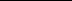 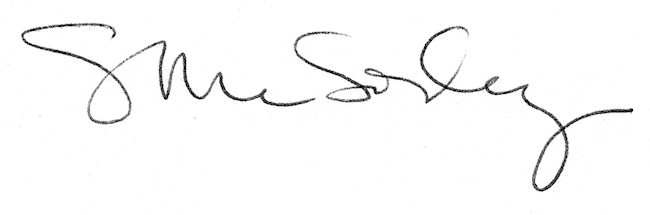 